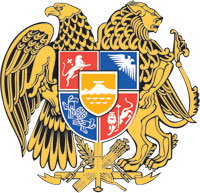 ՀԱՅԱՍՏԱՆԻ  ՀԱՆՐԱՊԵՏՈՒԹՅԱՆ  ԿԱՌԱՎԱՐՈՒԹՅՈՒՆՈ  Ր  Ո  Շ  Ո Ւ  Մ24 օգոստոսի 2022 թվականի N          -ՆՀԱՅԱՍՏԱՆԻ ՀԱՆՐԱՊԵՏՈՒԹՅԱՆ ԿԱՌԱՎԱՐՈՒԹՅԱՆ 2021 ԹՎԱԿԱՆԻ ՕԳՈՍՏՈՍԻ 6-Ի N 1264-Ն ՈՐՈՇՄԱՆ ՄԵՋ ՓՈՓՈԽՈՒԹՅՈՒՆ ԿԱՏԱՐԵԼՈՒ Մ Ա Ս Ի Ն------------------------------------------------------------------------------------------------------------Հիմք ընդունելով «Նորմատիվ իրավական ակտերի մասին» Հայաստանի Հանրապետության օրենքի 33-րդ և 34-րդ հոդվածները` Հայաստանի Հանրապետության կառավարությունը   ո ր ո շ ու մ   է.1. Հայաստանի Հանրապետության կառավարության 2021 թվականի օգոստոսի 6-ի «Հայաստանի Հանրապետության արդարադատության նախարարության քաղաքացիական կացության ակտերի գրանցման գործակալության սպասարկման կենտրոնի գործառույթներն իրականացնող հանրային ծառայությունների միասնական գրասենյակների և քաղաքացիների սպասարկման ոլորտում գործառույթներ իրականացնող այլ սուբյեկտների ցանկը և նստավայրերը հաստատելու մասին» N 1264-Ն որոշման N 2 հավելվածի 113-րդ կետը շարադրել հետևյալ խմբագրությամբ՝ 2. Սույն որոշումն ուժի մեջ է մտնում պաշտոնական հրապարակմանը հաջորդող օրվանից:ՀԱՅԱՍՏԱՆԻ ՀԱՆՐԱՊԵՏՈՒԹՅԱՆ                           ՎԱՐՉԱՊԵՏ			                                Ն. ՓԱՇԻՆՅԱՆ   Երևան«113.«Դատաբժշկական գիտագործնական կենտրոն» ՊՈԱԿք. Երևան, Մ. Հերացի 5/1»: